2021-22 Consultation and Collaboration Documentation FormConsolidated Application for ESSA-Funded ProgramsThe Elementary and Secondary Education Act (ESEA), as amended by the Every Student Succeeds Act (ESSA), contains several provisions requiring LEAs to consult and/or collaborate with various groups in the development of the LEA’s Consolidated Application and programs related to each Title.  The required constituency groups the LEA must consult and/or collaborate with pursuant to ESEA/ESSA are listed below.  Methods of consultation may include face to face meetings, e-mail, fax, telephone calls, letters and/or video conferencing.  ESEA/ESSA does not restrict consultation to the listed constituency groups; LEAs are encouraged to consult and/or collaborate with other groups as well.  In signing this form, representatives of required constituency groups are affirming that appropriate consultation has occurred. The signature does not indicate agreement.  For individuals whose signatures are unobtainable, documentation of outreach must be maintained by the district (and made available upon request).  In order to document that appropriate consultation/collaboration has occurred or was attempted with required constituency groups, this form must be maintained on file by the district.  Supporting documentation (e.g., meeting agenda, minutes, and rosters) must be maintained on file in the district.  Additional forms should be completed as necessary.Note: Do not use this form for consultation/collaboration with private school representatives.  Private School consultation must be documented using the Written Affirmation of LEA Consultation with Private School Officials Form. LEA Name:BEDS Code:Title I Part A Title II Part A Title III Part ATitle IV Part ATitle V Part BParents of children in Title I school(s); Teachers from Title I school(s);Principals and/or Administrators;Other School Leaders;Paraprofessionals;Specialized Instructional Support Personnel; andOther School PersonnelParents;Teachers from Title I school(s);Principals and/or Administrators;Other School Leaders;Paraprofessionals;Specialized Instructional; Support Personnel;Community Partners (if appropriate); andOrganizations with Demonstrated Expertise (if appropriate)Parents;Teachers;Principals and/or Administrators; Researchers;Community Members (if appropriate);Public or Private Entities (if appropriate); andInstitutions of Higher Education (if appropriate)Parents;Students;Teachers;Principals and/or Administrators;Other School Leaders;Specialized Instructional Support Personnel;Community-Based Organizations;Local Government Representatives; andTribal Organizations (if appropriate)Parents;Teachers;Principals and/or Administrators; andOther School StaffIndividual’s Name(Print/Type) Title and Constituency Group (As noted above)    Signature (Required)Title IPart ATitle IIPart ATitle IIIPart ATitle IVPart ATitle VPart BDates and Types of Consultation/CollaborationExample:  Jane BennetParent from Title I school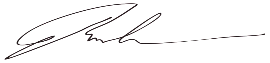 5/11/20 – in-person meeting